Календарный план спортивных мероприятий ОСОО "НФКФШР" в 2023 годуПринимаем предложения по внесению дополнений в календарный план мероприятий на 2023.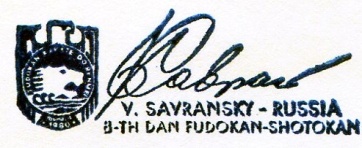 Исполнительный директор  ОСОО "НФКФШР"						В.П. Савранский№Наименование мероприятияУчастники мероприятияСроки проведенияМесто проведенияПроводящая организация1ЧЕМПИОНАТ И ПЕРВЕНСТВОПО ТРАДИЦИОННОМУ КАРАТЭ-ДО ФУДОКАН НАЦИОНАЛЬНОЙ ФЕДЕРАЦИИ КАРАТЭ-ДО ФУДОКАН-ШОТОКАН РОССИИСборные команд Республик, Краев, ОбластейМарт 2023г.УфаОСОО «НФКФШР»2ВСЕРОССИЙСКИЙ ТУРНИР «FUDO-CUP»  ПО ФУДОКАН КАРАТЭ Сборные команд Республик, Краев, ОбластейАпрель 2023г.г.Набережные Челны р.ТатарстанОСОО "НФКФШР"3Кубок Мира по Фудокан каратэ-до Сборные команд Республик, Краев, ОбластейМай 2023г.Иваново WWF – Всемирная Федерация Фудокан4ЧЕМПИОНАТ И ПЕРВЕНСТВОПО ТРАДИЦИОННОМУ КАРАТЭ-ДО ФУДОКАН НАЦИОНАЛЬНОЙ ФЕДЕРАЦИИ КАРАТЭ-ДО ФУДОКАН-ШОТОКАН РОССИИСборные команд Республик, Краев, ОбластейИюнь 2023г.Тамбов Тамбовская областная ФСОО Федерация Фудокан5Гашаку 2023Федерации РоссииИюль 2023г.р.АдыгеяОСОО "НФКФШР"6Всероссийский кубок по Фудокан каратэ-до памяти Мираби ОкуджавыСборные команд Республик, Края, ОбластиОктябрь 2023г.г.ТольяттиОСОО "НФКФШР"7Чемпионат Мира по Фудокан каратэ-доЧемпионы России по Фудокан каратэ-до (участники осеннего Чемпионата России 2023г.)Ноябрь 2023г.Сербия WWF – Всемирная Федерация Фудокан8ОТКРЫТОЕ ПЕРВЕНСТВО ЧЕМПИОНАТА КРАСНОДАРСКОГО КРАЯ ПО ФУДОКАН КАРАТЭ-ДО 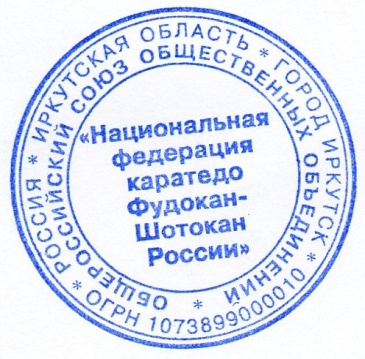 Федерации Краснодарского краяДекабрь  2023г.Краснодарский край, ст.ПавловскаяФСОО «Федерация Фудокан Краснодарского края»